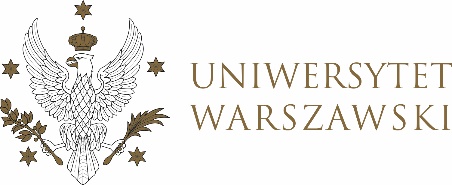 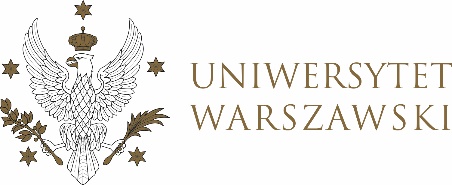 UCHWAŁA NR 57/2023RADY DYDAKTYCZNEJ DLA KIERUNKÓW STUDIÓW BEZPIECZEŃSTWO WEWNĘTRZNE, EUROPEISTYKA – INTEGRACJA EUROPEJSKA, ORGANIZOWANIE RYNKU PRACY, POLITOLOGIA, POLITYKA SPOŁECZNA, STOSUNKI MIĘDZYNARODOWE, STUDIA EUROAZJATYCKIEz dnia 13 września 2023 r.w sprawie zatwierdzenia tematu pracy dyplomowej na kierunku 
europeistyka—integracja europejskaNa podstawie uchwały nr 34/2020 Rady Dydaktycznej WNPISM UW z dnia 19 lipca 2020 r. w sprawie szczegółowych zasad procesu dyplomowania na kierunku Europeistyka – integracja europejska Rada Dydaktyczna postanawia, co następuje:§ 1	Rada Dydaktyczna zatwierdza temat pracy dyplomowej na kierunku europeistyka – integracja europejska stanowiący Załącznik nr 1 do uchwały. § 2Uchwała wchodzi w życie z dniem podjęcia.Przewodniczący Rady Dydaktycznej: M. Raś Załącznik nr 1z dnia  13/09/2023  do uchwały nr 57/2023 Rady Dydaktycznej dla kierunkówBezpieczeństwo wewnętrzne, Europeistyka – integracja europejska, Organizowanie rynku pracy, Politologia, Polityka społeczna, Stosunki międzynarodowe, Studia euroazjatyckieLp.Numer albumuPromotorka/PromotorTemat pracy licencjackiej na kierunku Politologia1.407517Prof. Dr hab. Marta WitkowskaRola mediów społecznościowych w dyplomacji publicznej na przykładzie działalności placówek dyplomatycznych Rzeczypospolitej Polskiej